 1.       Vyfarbi obrázok podstatného mena mužského rodu. 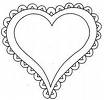 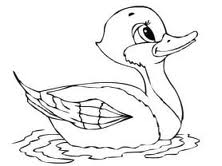 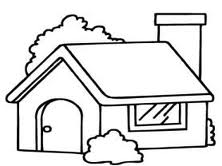    Vyfarbil som                osobu  	   	      zviera    	     	   vec.2.       Vyfarbi obrázok podstatného mena ženského rodu.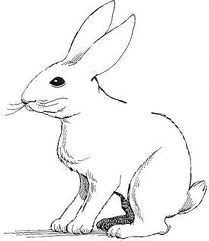 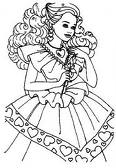 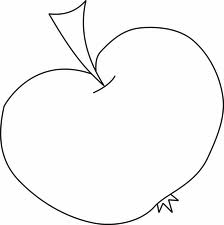        Vyfarbil som             osobu  	  	       zviera     	       vec.3.	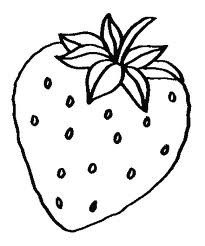 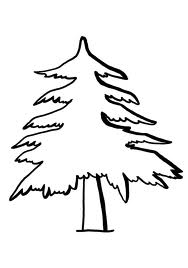 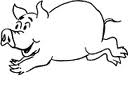 Vyfarbi a dokresli obrázky.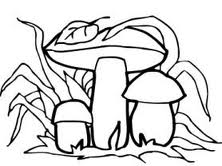 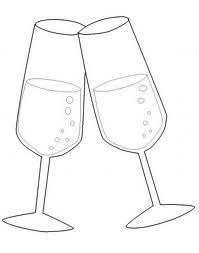 Vyfarbi iba obrázky v množnom čísle a pomenuj ich.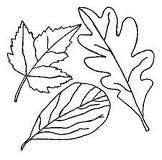 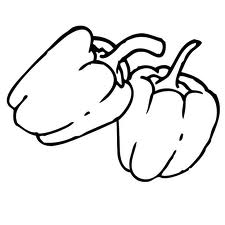 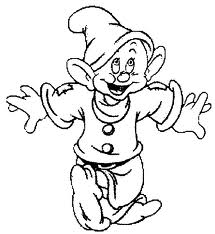 